Publicado en Granollers el 18/06/2020 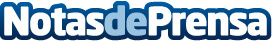 Repara tu Deuda Abogados cancela una deuda de 24.400 € en Granollers con la Ley de Segunda OportunidadEl despacho de abogados líder en la Ley de la Segunda oportunidad lidera el mercado de la cancelación de deudas en España llevando a cabo más del 80% de todos los casos del paísDatos de contacto:Emma Moron900831652Nota de prensa publicada en: https://www.notasdeprensa.es/repara-tu-deuda-abogados-cancela-una-deuda-de Categorias: Nacional Derecho Finanzas Telecomunicaciones Cataluña http://www.notasdeprensa.es